Проект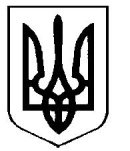 УкраїнаВерховинська селищна рада Верховинського району Івано-Франківської областівосьмого скликання двадцять третя   сесіяРІШЕННЯвід ___.12.2022 року          			                                                  с-ще Верховина№____-23/2022Про Програму розвитку  фізичної культури і спорту на 2023-2025 роки 	Керуючись  пунктом 22 статті 26 Закону України «Про місцеве самоврядування в Україні», Закону України «Про фізичну культуру і спорт» з метою формування здорового способу життя, створення умов для забезпечення оптимальної рухової активності кожної людини, досягнення нею достатнього рівня фізичної та функціональної підготовленості, задоволення спортивних видовищних запитів населення, максимального залучення дітей, підлітків, юнаків до занять спортом, створення обдарованим особам умов для реалізації їхніх здібностей у спорті вищих досягнень, селищна рада ВИРІШИЛА: 	1. Затвердити Програму розвитку фізичної культури і спорту  на 2023-2025 роки  (далі-Програма), що додається.2. Забезпечити виконання завдань, передбачених Програмою.3. Фінансування Програми здійснювати за рахунок коштів селищного бюджету, виходячи з можливостей дохідної частини бюджету, та інших джерел, не заборонених чинним законодавством.3. Контроль за виконанням даного рішення покласти на постійну комісію з питань  освіти, культури, туризму, засобів масової інформації, охорони здоров’я та у справах сім»ї, молоді та спорту (Г.Рокіщук).Селищний голова                                                        Василь МИЦКАНЮКСекретар ради                                                              Петро АНТІПОВПОГОДЖЕНО                                                                            ЗАТВЕРДЖЕНОСелищний голова                                                                              рішенням сeciї селищної ради Василь Мицканюк                                                                     _________________                                                                             від _____________ 2022 року_____________ 2022ПРОГРАМА «Розвиток фізичної культури і спорту»   в 2023-2025 рокиселище Верховина2022 рікПАСПОРТПРОГРАМИ«Розвиток фізичної культури та спорту» на 2023 рік1. Ініціатор розроблення Програми Відділ освіти, молоді та спорту Верховинської селищної ради2. Розробник Програми  Відділ освіти, молоді та спорту Верховинської селищної ради3. Термін реалізації Програми: до 01.01.2024 року4. Етапи фінансування: 2023рік	5. Обсяг фінансування Програми: 100 000  тис. грн.6. Очікувані результати виконання Програми:Виконання Програми дасть змогу: 
- сформувати систему виявлення і відбору обдарованої спортивної молоді,  та надання їй належної підтримки; 
- консолідувати зусилля місцевих органів виконавчої влади, органів місцевого самоврядування, навчальних закладів, установ та організацій у роботі з молоддю; 
- удосконалити нормативно-правову базу з питань виховання та проведення навчально-тренувальних зборів молоді; 
- підвищити рівень професійної компетентності тренерів-викладачів у визначенні методів, форм, засобів та технологій в ході організації навчально-тренувальних зборів і змагань; 
- підтримати дієвий механізм стимулювання спортивної молоді та тренерів, які проводять роботу з нею. Замовник Програми:Начальник відділу освіти,молоді та спорту                                                            Іра СУМАРУККерівник Програми:Заступник селищного голови з питаньдіяльності виконавчих органів ради                       Оксана ЧУБАТЬКОПравові підстави та загальні положення     Програма «Розвиток фізичної культури і спорту» на 2023 рік (далі - Програма) розроблена згідно Закону України «Про місцеве самоврядування в Україні»,  на реалізацію Закону України № 1724-VI від 17 листопада 2009 р.«Про внесення змін до Закону України «Про фізичну культуру і спорт»  та інших законодавчих актів України, з метою формування здорового способу життя, орієнтації громадян на поетапне формування ефективної моделі розвитку фізичної культури і спорту, зокрема, футболу, волейболу, тенісу та інших ігрових видів спорту на демократичних та гуманістичних засадах.     В основу Програми покладено ідею задоволення потреб кожного жителя громади в заняттях  фізичною культурою і спортом.     Реалізація Програми забезпечить створення умов для покращення фізичного потенціалу і здоров'я населення, прискорить процес адаптації фізкультурно-спортивного руху до ринкових відносин, дасть змогу вийти на рівень передових показників фізичного розвитку населення та нових спортивних досягнень.	Основними причинами, що зумовлюють прийняття даної програми є підвищення ролі молоді в створенні належних умов для культурного та фізичного розвитку молодих громадян; проведення заходів по профілактиці негативних явищ у молодіжному середовищі, пропаганді здорового способу життя.Саме тому, виникає необхідність у створенні умов для розбудови спортивних споруд, таких як дитячі ігрові майданчики, стадіони, спортивної площадки тощо.Мета та завдання Програми     Метою Програми є:створення умов для забезпечення оптимальної рухової активності кожної людини, досягнення нею достатнього рівня фізичної та функціональної підготовленості, задоволення спортивних видовищних запитів населення;максимальне залучення дітей, підлітків, юнаків до занять фізичною культурою та спортом, створення обдарованим особам умов для реалізації їхніх здібностей у спорті для вищих досягнень та пропагування здорового способу життя;збереження існуючої мережі колективів фізичної культури і спорту, спортивних клубів, забезпечення проведення обласних, районних змагань, створення сприятливих умов в організації якісного, змістовного дозвілля жителів селища, покращення матеріально-технічної бази спортивних клубів, колективів фізичної культури, дитячо-юнацької спортивної школи шляхом проведення капітальних, поточних ремонтів, підвищення уваги селищної ради до проблем сфери фізичної культури і спорту;      розбудова спортивної інфраструктури на території Верховинської селищної ради.Матеріально – технічне забезпеченняСтратегічним напрямком діяльності є поліпшення матеріально – технічного забезпечення галузі фізичної культури  і спорту, консолідація зусиль органів державної влади, місцевого самоврядування, громадських організацій і об’єднань, приватних структур для збереження та розвитку системи спортивних споруд, забезпечення їх необхідним інвентарем.Інформаційне забезпеченняМетою інформаційного забезпечення фізичної культури і спорту  є впровадження дієвої системи фізкультурної просвіти населення, яка б сприяла формуванню активній соціальній орієнтації на здоровий спосіб життя, престижу здоров’я як найвищої цінності.Основними напрямками інформаційного забезпечення є:формування позитивної громадської думки стосовно впливу фізичної культури і спорту з метою зміцнення здоров’я, профілактики захворювань, організації активного дозвілля; використання засобів масової інформації у пропаганді здорового  способу життя, нових форм масової фізичної культури і спорту; привернення уваги до проблем галузі фізичної культури і спорту; підвищення престижу діяльності тренера, популяризація цієї професії.Організаційне забезпеченняФундаментальною основою організаційного забезпечення фізичної культури  і спорту є консолідація зусиль усіх структур, що проводять фізкультурно – оздоровчу та спортивну діяльність.Пріоритетами організаційного забезпечення є:формування єдиного міжвідомчого скоординованого підходу до вирішення питань розвитку фізкультури і спорту з урахуванням сучасних тенденцій соціально – економічного життя.    Реалізація Програми спрямовується на вирішення таких завдань:удосконалення та впровадження ефективних форм залучення різних груп населення до регулярних занять фізичною культурою та спортом;організація дозвілля молоді з метою профілактики негативних явищ тютюнопаління, вживання алкоголю та наркотичних препаратів;сприяння розвитку волонтерського руху серед шкільної молоді;підготовка спортсменів до участі в районних, обласних змаганнях, з індивідуальних і командних видах спорту;підвищення якості роботи дитячо-юнацького футболу, системи відбору обдарованих осіб до резервного складу, створення умов для розвитку індивідуальних здібностей спортсменів на етапах багаторічної підготовки;збереження існуючої мережі об'єктів і закладів для занять  ігровими видами спорту, ефективне їх використання;удосконалення економічних засад у сфері розвитку ігрових видів спорту, запровадження ефективного кадрового, фінансового, матеріально-технічного та інформаційного забезпечення;популяризація здорового способу життя, розвитку різних видів спорту;створення ефективного механізму залучення коштів з різних джерел на збереження, ремонт та реконструкцію наявної матеріально – технічної бази галузі, утримання її у відповідному технічному стані, дообладнання фізкультурно – спортивних об’єктів для розширення комплексу послуг;встановлення пільгових тарифів для спортивних об’єктів на території селищної ради; сприяння шляхом публікації та обговорення, виробленню у населення бажання, мотивування і попиту на оздоровчі та виробничі послуги; приведення у відповідність із встановленими нормативами забезпеченість матеріально – технічним оснащенням фізкультурно – спортивних об’єктів;проведення у встановлені терміни паспортизацію спортивних споруд для визначення їх матеріально – технічного стану; забезпечення на території селищної ради будівництво та облаштування спортивних та ігрових майданчиків;сприяння формуванню багатоканальної системи фінансування сфери фізкультури  і спорту коштами місцевого бюджету, благодійними та спонсорськими внесками, грантами, субвенціями, членськими внесками;застосування ресурсозберігаючі технології у роботі спортивних споруд, ощадливе використання та розподіл ресурсів, що направлені на потреби галузі;впровадження в практику оприлюднення кінцевих результатів діяльності з урахуванням використаних фінансових ресурсів;підготовка молоді до служби в лавах Української армії;проведення на території селищної ради огляд – конкурсу на кращу організацію фізкультурно – оздоровчої та спортивної роботи серед підприємств, організацій, установ різних форм власності, відзначати переможців під час урочистого підбиття підсумків спортивного сезону в кінці року.Обсяги та джерела фінансування:Фінансування Програми здійснюватиметься відповідно до законодавства за рахунок коштів, передбачених у селищному бюджеті, спонсорських надходжень та інших джерел, не заборонених діючим законодавством. Основними пріоритетами впровадження фінансової політики у сфері фізичної культури і спорту є:стимулювання приватних структур для залучення коштів на розвиток фізкультурної та спортивної роботи, здійснення контролю за ефективністю їх використання;визначення стратегічних напрямків для першочергового спрямування фінансових потоків.Очікувані результатиРеалізація даної Програми дасть змогу залучати більшу чисельність молоді до занять фізичною культурою та спортом, пропагувати здоровий спосіб життя, організовувати змістовне дозвілля для молоді, що призведе до зменшення правопорушень, розвитку інтелектуальних та фізичних якостей молодих людей, які проживають на території Верховинської селищної ради; розбудовувати спортивну інфраструктуру; зміцнить матеріально-технічну базу даної галузі.Координація і контроль за виконанням ПрограмиКоординацію роботи і контроль за виконанням даної Програми здійснює виконком селищної ради та постійна комісія Верховинської селищної ради з питань  освіти, культури, туризму, засобів масової інформації, охорони здоров’я та у справах сім’ї, молоді та спорту.Термін реалізації Програми до 31 грудня 2023 року.ПЛАН ЗАХОДІВна виконання  Програми «Розвиток фізичної культури і спорту»   в 2023 роціРікПланові обсяги фінансування Планові обсяги фінансування Планові обсяги фінансування Планові обсяги фінансування Фактичне фінансуванняРікВсього(тис.грн.)в т.ч. за джерелами фінансуванняв т.ч. за джерелами фінансуванняв т.ч. за джерелами фінансуванняФактичне фінансуванняРікВсього(тис.грн.)обласний бюджетмісцевий бюджетінші джерелаФактичне фінансування2023рік100 000-      100 000--№п/пНазва заходуТермін виконанняМісце проведенняСума видатків  (грн.)Очікуванірезультати1Проведення турніру з волейболу серед юнацьких та дорослих командсіченьВерховина10 000Залучення широких верств населення до занять фізичною культурою і спортом.Покращення результатів виступів спортсменів в офіційних змаганнях2Забезпечення участі команди громади селища у чемпіонаті області з вільної боротьбилютийм. Івано-Франківськ  5 000-//-3Організація та проведення відкритої першості  з гірськолижного спортулютийс.Ільці  5 000-//-4Проведення відкритого  турніру з українського рукопаш гопаку березеньВерховина  5 000-//-5Проведення  турніру з міні-футболу в рамках чемпіонату України з автомобільного спорту «Трембіта гірська»Квітень-травеньселище Верховина  3 000-//-6Організація та проведення чемпіонату громади з футболуЧервень-липеньЗа призначенням 15 000-//-7Проведення відкритого турніру з футболу з нагоди Дня Незалежності Українисерпеньселище Верховина  5 000-//-8Забезпечення участі команди громади у обласній спартакіаді  вересеньм.Івано-Франківськ  5 0009 Проведення «Гуцульських богатирських ігор» в ході проведення  свята «Полонинське літо»червень  200010Організація та проведення спортивного свята до  Дня фізичної культури і спортувересеньселищеВерховина10 000-//-11Організація і проведення кубку з шахів вересеньВерховина 2000-//-12Придбання спортивного інвентарю для ДЮСШвересеньВерховина10 000-//-13Забезпечення участі у чемпіонаті області серед юнаків та дівчат з вільної боротьби жовтеньм.Івано-Франківськ 5 000-//-14Організація та проведення чемпіонату  з міні-футболувересеньЗа призначенням 3 000-//-15   Організація та проведення НТЗ  та «Кубку Гуцульщини» зі стрибків на лижах з трамплінуЛютийлипеньселищеВерховина 5 000-//-16Надання соціальної матеріальної допомоги за спортивні досягнення кращим спортсменам  громадилистопад-груденьселищеВерховина5 000-//-17 Організація та проведення чемпіонату   з волейболу серед дорослих командсіченьнаселені пункти району  5 000-//-Всього  на загальну суму                                                                                                                                                                                                                           Всього  на загальну суму                                                                                                                                                                                                                           Всього  на загальну суму                                                                                                                                                                                                                           Всього  на загальну суму                                                                                                                                                                                                                           100 000100 000